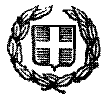 ΕΛΛΗΝΙΚΗ ΔΗΜΟΚΡΑΤΙΑ                                                                     ΝΟΜΟΣ ΧΙΟΥ                                                                                         ΔΗΜΟΣ ΧΙΟΥ                                                                                           Δ/ΝΣΗ ΚΟΙΝΩΝΙΚΗΣ ΠΡΟΣΤΑΣΙΑΣ,                                                       ΠΑΙΔΕΙΑΣ  ΚΑΙ ΠΟΛΙΤΙΣΜΟΥ                                                                                ΤΑΧ. Δ/ΝΣΗ : Φλοίσκου 7ΤΑΧ. ΚΩΔΙΚΑΣ: 821 31 ΧΙΟΣΠΛΗΡΟΦΟΡΙΕΣ : Γιαννόπαπας Αδαμάντιος ΤΗΛ: 22713-50006Email: pronoia@chios.gov.grΤΕΧΝΙΚΗ ΠΕΡΙΓΡΑΦΗΣύμφωνα με την παρούσα  προβλέπεται η προμήθεια  αυτόματων εξωτερικών  απινιδωτών και των  επιτοίχιων κουτιών  που θα εγκατασταθούν  στους χώρους των δομών του Δήμου Χίου ,  δυο (2) στο Κέντρο Κοινότητας, δυο (2) στο Κοινωνικό  Παντοπωλείο, και  ένα (1) στο  Κοινωνικό Φαρμακείο.Σύμφωνα με την   εγκύκλιο  του Υπουργείου Υγείας με αριθμ. Πρωτ.Υ4α/οικ.15576/2007   απαιτείται η τοποθέτησης  απινιδωτών στις ανωτέρω δομές ,διότι τις επισκέπτονται καθημερινά  μεγάλος αριθμός εξυπηρετούμενων που  ανήκουν σε ευπαθείς ομάδες.  Οι τεχνικές προδιαγραφές, έχουν ως εξής :1. Αυτόματος φορητός εξωτερικός απινιδωτής (5) τεμνα είναι κατάλληλο για ενήλικες –παιδιά και νεογνά να είναι σύγχρονης τεχνολογίας , ανθεκτικής κατασκευήςνα διαθέτει οπτικές και φωνητικές οδηγίες απαραίτητα στην ελληνική γλώσσα για τη διαδικασία απινίδωσης καθώς και οδηγίες καρδιοπνευμονικής ανάνηψης σύμφωνα με τα τελευταία δεδομένα των Ευρωπαϊκών standards να εκτελεί διφασική απινίδωση απινίδωση από 140 έως 200 Joules με χρόνο κύκλου απινίδωσης μικρότερο των 22 sec , μέσω αυτοκόλλητων ηλεκτροδίων μιας χρήσης χωρίς πολικότητανα διαθέτει μνήμη αποθήκευσης επεισοδίων χωρητικότητας τουλάχιστον 10 ωρών στην οποία να αποθηκεύονται το ΗΚ Γράφημα καθώς και οι ήχοι του περιβάλλοντοςνα είναι κατασκευασμένο σύμφωνα με τις προδιαγραφές ασφαλείας για χρήση σε εξωτερικούς χώρους (CE,IP55,κτλ)Τροφοδοσία απινιδωτήνα λειτουργεί με μπαταρία μη επαναφορτιζόμενη χωρητικότητας 200 τουλάχιστον απινιδώσεων ή 15 ωρών παρακολούθησης με διάρκεια ζωής τουλάχιστον 4 έτη αν δεν χρησιμοποιηθεί.το βάρος του να μην υπερβαίνει τα 2,0 kg , να διαθέτει χειρολαβή ,μεταφοράς και να συνοδεύεται από τσάντα, 2 αυτοκόλλητα ηλεκτρόδια μιας χρήσης (παιδιών και ενηλίκων) και μπαταρίαΗ δαπάνη δεν θα υπερβαίνει το ποσό των 8.000 ευρώ χωρίς Φ.Π.Α2 .Κουτί απινιδωτή (5) τεμεπιτοίχιο, εσωτερικού χώρου με κλειδαριά χωρίς συναγερμόκουτί  για απινιδωτή με διάφανο πλαστικό παράθυρο στην πόρτα για έλεγχο του περιεχομένου , κατασκευασμένο από χάλυβα ,με επίστρωση ηλεκτροστατικής βαφήςδιαστασεων380 x 380 x 20 mm             πόρτα με μεντεσέδες , άνοιγμα 180 Βάρος περίπου 2,5 kgΕγγύηση ενός (1) έτους Η δαπάνη δεν θα υπερβαίνει το ποσό των 750,00 ευρώ χωρίς Φ.Π.ΑΗ συνολική  δαπάνη (απινιδωτής & κουτιά ) δεν θα υπερβαίνει το ποσό των 10.237,50 ευρώ, με Φ.ΠΑ  και θα καλυφθεί από πιστώσεις που είναι εγγεγραμμένες στον προϋπολογισμό του Δήμου Χίου  οικ. έτους 2021. Για το Κέντρο Κοινότητας  από τον ΚΑ 60-6654.001 με τίτλο «Εξειδικευμένο υλικό»     ποσό 4.095,00 ευρώΓια το Κοινωνικό Παντοπωλείο  από τον  ΚΑ 60-7135.002 με τίτλο «Προμήθεια Πάγιου Εξοπλισμού» ποσό 4.095,00 ευρώ και      Για το Κοινωνικό Φαρμακείο  από τον ΚΑ 60-7135.001 «Προμήθεια πάγιου εξοπλισμού»      ποσό  2.047,50 ευρώ.                                                                                                     Χίος  08/02/2022                                                                                                         Ο συντάξας                                                                                               Γιανόπαπας Διαμαντής                      ΘΕΩΡΗΘΗΚΕ        Η  Αναπληρώτρια Δ/ντρια                   Δούκα Ειρήνη